Dječji dom Ruža Petrović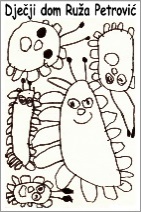 ul. Pina Budicina 17, 52100 Pula, HR,  OIB: 27209159252telefoni (052) Ravnateljica: 222-106, Kancelarija odgajatelja: 211-192, Stručni tim: tel/fax 382-928, Računovodstvo: tel/fax 382-929. e-mail: djecjid5@gmail.com  ili domzadjecupula@gmail.comKlasa: 023-01/21-01/6Urbroj: 2168/01-60-77/03-21-1Pula, 5.11.2021.Temeljem Statuta Dječjeg doma Ruža Petrović i članka 4. Poslovnika o radu Upravnog vijeće sazivam 8. sjednicu Upravnog vijeća za četvrtak  11.11.2021. godine s početkom u 13,30 sati te  predlažemD n e v n i   r e dUsvajanje zapisnika sa 7. sjednice Upravnog vijećaFinancijski izvještaj za period 1.1.-30.9.2021. g, donošenje odgovarajućih OdlukaUpoznavanje sa provedenim postupkom jednostavne nabave za Promidžbu i vidljivost projekta, potpisivanje UgovoraUpoznavanje sa provedenim postupkom jednostavne nabave za Nadzor građevinskih radova, potpisivanje UgovoraUpoznavanje sa provedenim postupkom javne nabave za Građevinske radove, potpisivanje UgovoraUpoznavanje sa provedenim postupkom javne nabave za nabavku automobilaRaznoDostaviti:Branka Vukojević, dipl. iur., Pula, Valdemuška 18Filip Milotić, dipl.oec., Pula, Radićeva 53Ratko Matijević, mag. oec., Pula, Flavijevska 2Danijela Jurić, Centar za socijalnu skrb Poreč, Poreč,  Maura Gioseffia 2B Daniela Vukelja, Dječji dom Ruža Petrović, Pula, Pino Budicin 17Predsjednica Upravnog vijeća :_______________Branka Vukojević